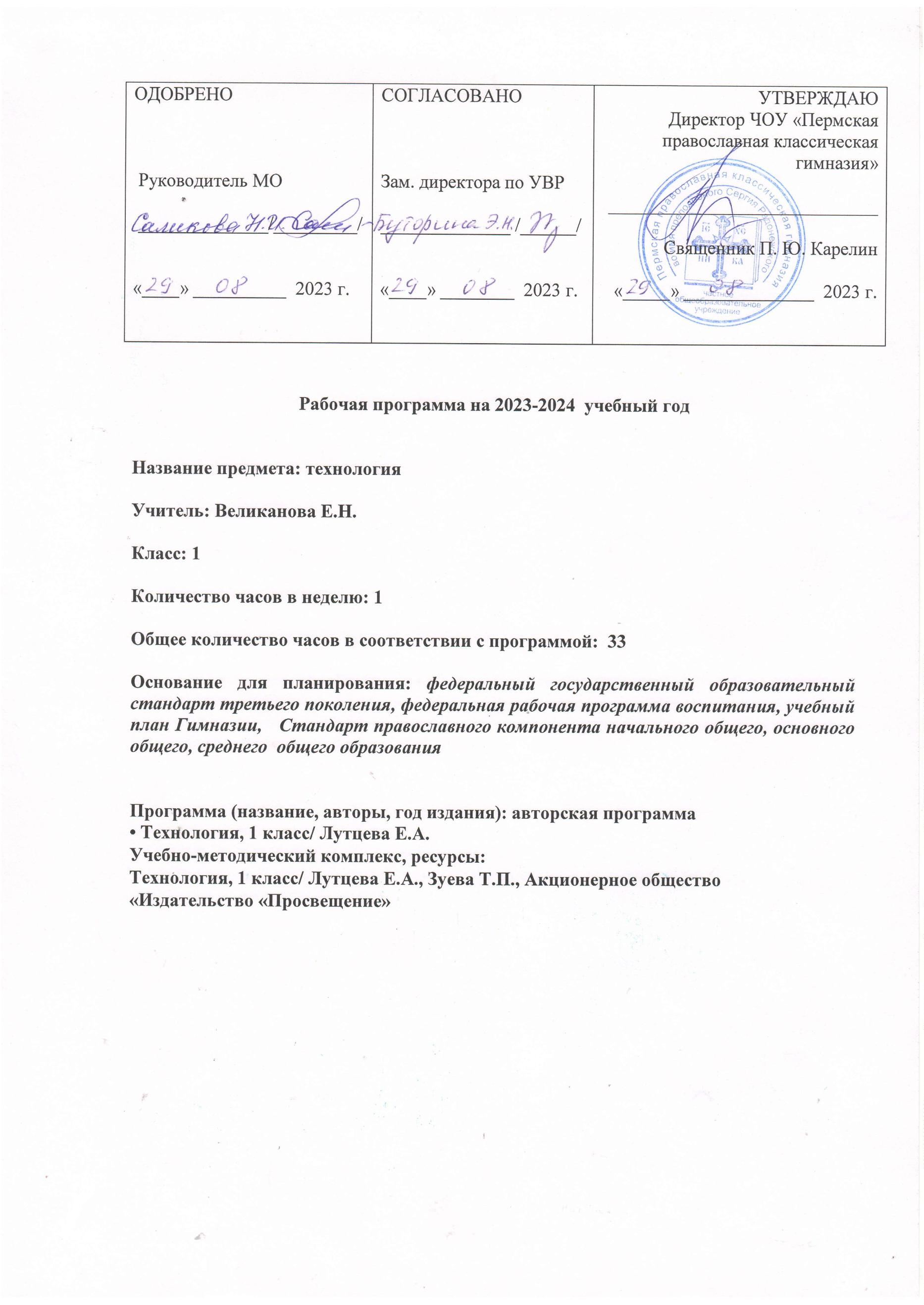 Рабочая программа по технологии 1 классПОЯСНИТЕЛЬНАЯ ЗАПИСКАПредлагаемая программа отражает вариант конкретизации требований Федерального государственного образовательного стандарта начального общего образования по предметной области (предмету) «Технология» и обеспечивает обозначенную в нём содержательную составляющую по данному учебному предмету. В соответствии с требованиями времени и инновационными установками отечественного образования, обозначенными во ФГОС НОО, данная программа обеспечивает реализацию обновлённой концептуальной идеи учебного предмета «Технология». Программа разработана на основе Концепции духовно-нравственного развития и воспитания личности гражданина России, опирается на воспитательную программу Православной гимназии примерной программы по учебным предметам. Сборник рабочих программ (издательство: Москва «Просвещение», 2019 г.); авторской программы Е.А. Лутцевой, Т.П. Зуевой «Технология. Рабочие программы. Предметная линия учебников системы «Школа России». 1—4 классы» (2-е изд. — М. : Просвещение, 2019.)	Изучение технологии обеспечивает реализацию следующих целей:•формирование картины мира материальной и духовной культуры как продукта творческой предметно преобразующей деятельности человека;•развитие эстетических представлений и критериев на основе изобразительной и художественной конструктивной деятельности;•формирование мотивации успеха и достижений младших школьников, творческой самореализации на основе эффективной организации предметно преобразующей символик моделирующей деятельности.		Изучение технологии в начальной  школе направлено на решение следующих задач:Развитие личностных качеств (активности, инициативности, воли, любознательности и т. п), интеллекта (внимания, памяти, восприятия, образного и образно-логического мышления, речи) и творческих способностей (основ творческой деятельности в целом и элементов технологического и конструктивного мышления в частности);Формирование общих представлений о мире, созданном умом и руками человека, об истории деятельностного освоения мира (от открытия способов удовлетворения элементарных жизненных потребностей до начала технического прогресса и современных технологий), о взаимосвязи человека с природой (как источника не только сырьевых ресурсов. Энергии, но и вдохновения, идей для реализации технологических замыслов и проектов); о мире профессий и важности правильного выбора профессии;Формирование первоначальных конструкторско-технологических и организационно-экономических знаний, овладение технологическими приемами ручной обработки материалов; усвоение правил техники безопасного труда; приобретение навыков самообслуживания;Овладение первоначальными умениями передачи, поиска, преобразования, хранения информации, использования компьютера; поиск (проверка) необходимой информации в словарях, каталоге библиотеки;Использование приобретенных знаний о правилах создания предметной и информационной среды для творческого решения несложных конструкторских, художественно-конструкторских (дизайнерских), технологических и организационных задач;Развитие коммуникативной компетентности младших школьников на основе организации совместной продуктивной деятельности; приобретение первоначальных навыков совместной продуктивной деятельности, сотрудничества, взаимопомощи, планирования и организации;Воспитание экологически разумного отношения к природным ресурсам. Умения видеть положительные и отрицательные стороны технического прогресса, уважение к людям труда и культурному наследию – результатам трудовой деятельности предшествующих поколений.	В начальной школе  закладываются основы технологического образования, позволяющие во-первых, дать детям первоначальный опыт преобразовательной художественно-творческой и технико-технологической деятельности, основанной на образцах духовно-культурного содержания и современных достижениях науки и техники; во-вторых, создать условия для самовыражения каждого ребенка в его практической творческой деятельности через активное изучение простейших законов создания предметной среды посредством освоения технологии преобразования доступных материалов и использования современных информационных технологий.	Уникальная предметно-практическая среда, окружающая ребенка, и его предметно-манипулятивная деятельность на уроках технологии позволяют успешно реализовать не только технологическое, но и  духовное, нравственное, эстетическое  и интеллектуальное развитие учащегося. Она является основой формирования познавательных способностей  младших школьников, стремления активно изучать историю духовно-материальной культуры, семейных традиций своего и других народов и уважительно к ним относиться, а также способствует формированию у младших школьников всех элементов учебной деятельности (планирование, ориентировка в здании, преобразование. Оценка продукта, умение распознавать и ставить задачи. Возникающие в контексте практической ситуации, предлагать практические способы решения, добиваться достижения результата).	Актуальность данной программы заключается в том, что начальное технологическое образование обеспечивает возможность более гармонично развиваться и жить в современном технологическом мире, т.к. наша действительность настоятельно требует подготовки подрастающего поколения, владеющего технологической культурой, готового к преобразовательной деятельности и имеющего необходимые для этого знания. Эта позиция зафиксирована и во ФГОС (вывод сделан на основе сопоставительного анализа примерной программы начального общего образования по технологии и авторской программы по технологии Е.А. Лутцевой).	Новизна  данной рабочей программы определена федеральным государственным стандартом начального общего образования 2009 года. В отличие от традиционного предмета данный курс технологии закладывает:основы гуманизации и гуманитаризации технологического образования, которое должно обеспечить учащимся широкий культурный кругозор, продуктивное творческое мышление, максимальное развитие способностей, индивидуальности детей, формирование духовно – нравственных качеств личности в процессе знакомства с закономерностями преобразовательной, проектной деятельности человека и овладения элементарными технико – технологическими знаниями, умениями и навыками.	Педагогические технологии:- проектная деятельность;- системно-деятельностный подход;- проблемно-диалоговое обучение;- информационно-коммуникационные технологии;- здоровьесберегающие технологии;- технология дистанционного обучения  (участие в дистанционных эвристических олимпиадах)	Организационные формы, применяемые на уроках, различны: индивидуальное, коллективное и групповое выполнение заданий. 	Методы контроля: самоконтроль, взаимоконтроль, оперативный (тесты, вопросы, схемы, рисунки, таблицы), рубежный, итоговый.Внеурочная деятельность по предмету предусматривается в формах: кружка «Оригами», «Бисероплетение», «Интерьерная игрушка».Занятия проводятся раз в неделю в течение всего учебного года.	Общая характеристика учебного предмета	Данный курс носит интегрированный характер. Суть интеграции заключается в знакомстве с различными явлениями материального мира, объединенными общими, присущими им закономерностями, которые проявляются в способах реализации человеческой деятельности, в технологиях преобразования сырья, энергии, информации. Практико-ориентированная направленность содержания учебного предмета «Технология» обеспечивает интеграцию знаний, полученных при изучении других учебных предметов (изобразительно искусства, математики, окружающего мира, русского (родного) языка, литературного чтения), и позволяет реализовать их в интеллектуально-практической деятельности ученика. Это, в свою очередь, создает условия для развития инициативности, изобретательности, гибкости мышления.Так, изобразительное искусство дает возможность использовать средства художественной выразительности в целях гармонизации форм и конструкций при изготовлении изделий на основе законов и правил декоративно-прикладного искусства и дизайна.Знания, приобретенные детьми на уроках математики, помогают моделировать, преобразовывать объекты из чувственной формы в модели, воссоздавать объекты по модели в материальном виде, мысленно трансформировать объекты, выполнять расчеты, вычисления, построения форм с учетом основ геометрии, работать с геометрическими формами, телами, именованными числами.Рассмотрение и анализ природных форм и конструкций как универсального источника инженерно-художественных идей для мастера происходит на уроках окружающего мира. Природа становится источником сырья, а человек - создателем материально-культурной среды обитания с учетом этнокультурных традиций.На уроках технологии в интеграции с образовательной областью «Филология» на уроках русского языка развивается устная речь детей на основе использования важнейших видов речевой деятельности и основных типов учебных текстов (описание конструкции изделия, материалов и способов их обработки; повествование о ходе действий и построении плана деятельности; построение логически связных высказываний в рассуждениях, обоснованиях, формулировании выводов).Литературное чтение дает возможность ребенку работать с текстами для создания образа, реализуемого в изделии.Основы безопасности жизнедеятельности формируют личность гражданина, ответственно относящегося к личной безопасности, безопасности общества, государства и окружающей среды.Описание  места  учебного  предмета в учебном  планеВ  связи с  тем,   что  ФГОС  начального  общего   образования  не содержит указаний на  распределение учебных часов  по  учебным предметам и по классам, а даёт только их общее количество, школа вправе самостоятельно решать вопрос  о том,  сколько часов  отводить  на каждый учебный предмет, в том числе и на технологию.Содержание курса содержит достаточно материала для  его реализации с 1-го по 4-й класс в рамках предмета технологии – 1 час  в неделю в каждом классе.  Курс рассчитан на 135 ч: в 1 классе — 33 ч (1 час в неделю, 34 учебные недели), во 2—4 классах — по 34 ч (1 час в неделю, 34 учебных недель в каждом классе).Описание  ценностных ориентиров содержания учебного предметаЦенность  жизни  –  признание человеческой жизни и существования живого в природе и материальном мире  в целом как величайшей  ценности,  как  основы для   подлинного  художественно - эстетического, эколого-технологического сознания.Ценность  природы  основывается на общечеловеческой ценности жизни, на осознании себя частью природного мира – частью живой и  неживой  природы.  Любовь к  природе означает,  прежде  всего, бережное отношение к  ней  как к среде  обитания и  выживания человека, а  также  переживание  чувства красоты,  гармонии,  её совершенства, сохранение и приумножение её богатства, отражение в художественных произведениях, предметах декоративно - прикладного искусства.Ценность   человека   как  разумного существа, стремящегося к добру,  самосовершенствованию  и  самореализации, важность и необходимость соблюдения здорового образа жизни в единстве его составляющих: физическом, психическом и социально-нравственном здоровье.Ценность  добра – направленность человека на развитие и сохранение  жизни, через  сострадание и милосердие, стремление помочь ближнему,  как  проявление высшей человеческой способности – любви.Ценность  труда и творчества  как естественного условия человеческой жизни,  потребности творческой самореализации,  состояния  нормального человеческого существования.Личностные, метапредметные и предметные результаты освоения   курса1 класс Личностные результатыСоздание условий для формирования следующих умений:положительно относиться к учению;проявлять интерес к содержанию предмета технологии;принимать одноклассников, помогать им, отзываться на помощь от взрослого и детей;чувствовать уверенность в себе, верить в свои возможности;самостоятельно определять и объяснять свои чувства и ощущения, возникающие в результате наблюдения, рассуждения, обсуждения, самые простые и общие для всех людей правила поведения (основы общечеловеческих нравственных ценностей);чувствовать удовлетворение от сделанного или созданного самим для родных, друзей, для себя;бережно относиться к результатам своего труда и труда одноклассников;осознавать уязвимость, хрупкость природы, понимать положительные и негативные последствия деятельности человека;с помощью учителя планировать предстоящую практическую деятельность;под контролем учителя выполнять предлагаемые изделия с опорой на план и образец. Метапредметные результатыРегулятивные универсальные учебные действия:с помощью учителя учиться определять и формулировать цель деятельности на уроке;учиться проговаривать последовательность действий на уроке;учиться высказывать свое предположение (версию) на основе работы с иллюстрацией учебника;с помощью учителя объяснять выбор наиболее подходящих для выполнения задания материалов и инструментов;учиться готовить рабочее место, с помощью учителя отбирать наиболее подходящие для выполнения задания материалы и инструменты и выполнять практическую работу по предложенному учителем плану с опорой на образцы, рисунки учебника;выполнять контроль точности разметки деталей с помощью шаблона;учиться совместно с учителем и другими учениками давать эмоциональную оценку деятельности класса на уроке.Познавательные универсальные учебные действия:наблюдать связи человека с природой и предметным миром: предметный мир ближайшего окружения, конструкции и образы объектов природы и окружающего мира, конструкторско-технологические и декоративно-художественные особенности предлагаемых изделий; сравнивать их;сравнивать изучаемые материалы по их свойствам, анализировать конструкции предлагаемых изделий, делать простейшие обобщения; группировать предметы и их образы по общему признаку (конструкторскому, технологическому, декоративно-художественному);с помощью учителя анализировать предлагаемое задание, отличать новое от уже известного;ориентироваться в материале на страницах учебника;находить ответы на предлагаемые вопросы, используя учебник, свой жизненный опыт и информацию, полученную на уроке; пользоваться памятками (даны в конце учебника);преобразовывать информацию из одной формы в другую — в изделия, художественные образы.Коммуникативные универсальные учебные действия:учиться слушать и слышать учителя и одноклассников, совместно обсуждать предложенную или выявленную проблему.Предметные результаты (по разделам)1. Общекультурные и общетрудовые компетенции. Основы культуры труда, самообслуживаниеЗнать (на уровне представлений):о роли и месте человека в окружающем мире; о созидательной, творческой деятельности человека и природе как источнике его вдохновения;об отражении форм и образов природы в работах мастеров художников, о разнообразных предметах рукотворного мира;о профессиях, знакомых детям.Уметь:обслуживать себя во время работы: поддерживать порядок на рабочем месте, ухаживать за инструментами и правильно хранить их;соблюдать правила гигиены труда.2. Технология ручной обработки материалов. Элементы графической грамотыЗнать:общие названия изученных видов материалов (природные, бумага, тонкий картон, ткань, клейстер, клей) и их свойства (цвет, фактура, толщина и др.);последовательность изготовления несложных изделий: разметка, резание, сборка, отделка;способы разметки на глаз, по шаблону;формообразование сгибанием, складыванием, вытягиванием;клеевой способ соединения;способы отделки: раскрашивание, аппликация, прямая строчка;названия и назначение ручных инструментов (ножницы, игла) и приспособлений (шаблон, булавки), правила безопасной работы ими.Уметь:различать материалы и инструменты по их назначению;качественно выполнять операции и приемы по изготовлению несложных изделий;использовать для сушки плоских изделий пресс;безопасно работать и хранить инструменты (ножницы, иглы);с помощью учителя выполнять практическую работу и самоконтроль с опорой на инструкционную карту, образец, используя шаблон.3. Конструирование и моделированиеЗнать: о детали как составной части изделия;конструкциях — разборных и неразборных;неподвижном клеевом соединении деталей.Уметь:различать разборные и неразборные конструкции несложных изделий;Содержание курса 1 класс (33 ч) 1. Технологии, профессии и производства Природа как источник сырьевых ресурсов и творчества мастеров. Красота и разнообразие природных форм, их передача в изделиях из различных материалов. Наблюдения природы и фантазия мастера — условия создания изделия. Бережное отношение к природе. Общее понятие об изучаемых материалах, их происхождении, разнообразии. Подготовка к работе. Рабочее место, его организация в зависимости от вида работы. Рациональное размещение на рабочем месте материалов и инструментов; поддержание порядка во время работы; уборка по окончании работы. Рациональное и безопасное использование и хранение инструментов. Профессии родных и знакомых. Профессии, связанные с изучаемыми материалами и производствами. Профессии сферы обслуживания. Традиции и праздники народов России, ремёсла, обычаи. 2. Технологии ручной обработки материалов Бережное, экономное и рациональное использование обрабатываемых материалов. Использование конструктивных особенностей материалов при изготовлении изделий. Основные технологические операции ручной обработки материалов: разметка деталей, выделение деталей, формообразование деталей, сборка изделия, отделка изделия или его деталей. Общее представление. Способы разметки деталей: на глаз и от руки, по шаблону, по линейке (как направляющему инструменту без откладывания размеров) с опорой на рисунки, графическую инструкцию, простейшую схему. Чтение условных графических изображений (называние операций, способов и приёмов работы, последовательности изготовления изделий). Правила экономной и аккуратной разметки. Рациональная разметка и вырезание нескольких одинаковых деталей из бумаги. Способы соединения деталей в изделии: с помощью пластилина, клея, скручивание, сшивание и др. Приёмы и правила аккуратной работы с клеем. Отделка изделия или его деталей (окрашивание, вышивка, аппликация и др.). Подбор соответствующих инструментов и способов обработки материалов в зависимости от их свойств и видов изделий. Инструменты и приспособления (ножницы, линейка, игла, гладилка, стека, шаблон и др.), их правильное, рациональное и безопасное использование. Пластические массы, их виды (пластилин, пластика и др.). Приёмы изготовления изделий доступной по сложности формы из них: разметка на глаз, отделение части (стекой, отрыванием), придание формы. Наиболее распространённые виды бумаги. Их общие свойства. Простейшие способы обработки бумаги различных видов: сгибание и складывание, сминание, обрывание, склеивание и др. Резание бумаги ножницами. Правила безопасной работы, передачи и хранения ножниц. Картон. Виды природных материалов (плоские — листья и объёмные — орехи, шишки, семена, ветки). Приёмы работы с природными материалами: подбор материалов в соответствии с замыслом, составление композиции, соединение деталей (приклеивание, склеивание с помощью прокладки, соединение с помощью пластилина).Общее представление о тканях (текстиле), их строении и свойствах. Швейные инструменты и приспособления (иглы, булавки и др.). Отмеривание и заправка нитки в иголку, строчка прямого стежка. Использование дополнительных отделочных материалов. 3. Конструирование и моделирование Простые и объёмные конструкции из разных материалов (пластические массы, бумага, текстиль и др.) и способы их создания. Общее представление о конструкции изделия; детали и части изделия, их взаимное расположение в общей конструкции. Способы соединения деталей в изделиях из разных материалов. Образец, анализ конструкции образцов изделий, изготовление изделий по образцу, рисунку. Конструирование по модели (на плоскости). Взаимосвязь выполняемого действия и результата. Элементарное прогнозирование порядка действий в зависимости от желаемого/необходимого результата; выбор способа работы в зависимости от требуемого результата/замысла. 4. Информационно-коммуникативные технологии Демонстрация учителем готовых материалов на информационных носителях. Информация. Виды информации. Тематическое планирование с определением основных видов учебной деятельностиМатериально-техническое обеспечение образовательного процессаОсновная литература для учащихсяЛутцева Е.А. Технология: 1 класс: учебник для учащихся общеобразовательных учреждений. Лутцева Е.А. Технология: 2 класс: учебник для учащихся общеобразовательных учреждений.  Лутцева Е.А. Технология: 3 класс: учебник для учащихся общеобразовательных учреждений.  Лутцева Е.А. Технология: 4 класс: учебник для учащихся общеобразовательных учреждений Основная литература для учителяЛутцева Е.А. Технология: программа: 1–4 классы/ Е.А.Лутцева.- М.: Вентана-Граф, 2017. – 80 с. (С приложением на CD 1–4 классы)Лутцева Е.А. Технология: Ступеньки к мастерству: 4 класс: Органайзер для учителя. Сценарии уроков.  –  М.: Вентана-Граф, 2017. – 176 с. - (Начальная школа XXI века).Специфическое сопровождение (оборудование)индивидуальное рабочее место, которое можно перемещать в случае групповой работы;инструменты и приспособления для ручной обработки материалов и решения конструкторско-технологических задач: ножницы      школьные со скругленными концами и ножницы с острыми концами (в чехле), линейка, угольник, циркуль, иглы в игольнице, нитковдеватель, крючок для вязания, спицы, пяльцы, дощечки для работы шилом и лепки, простой и цветной карандаши,фломастеры, кисти для работы клеем и красками; инструменты для работы с проволокой.материалы для изготовления изделий, предусмотренных программным содержанием: бумага (писчая, альбомная, цветная односторонняя и двусторонняя, крепированная, калька, копировальная, бумажные салфетки, страницы журналов), картон (обычный, цветной, гофрированный), ткань (однотонная и набивная, хлопчатобумажная и шерстяная, канва), нитки (катушечные, 	мулине, ирис, пряжа), текстильные материалы (сутаж, тесьма), пластилин или пластика, соленое тесто, фольга, проволока, 	природные материалы (плоские и объемные), «бросовый» материал (пластиковые баночки, крышки, картонные коробочки и т.д.), 	пуговицы, наборы «Конструктор».WEB-ресурсы для реализации ФГОСМинистерство образования и науки Российской Федерации
http://mon.gov.ru/pro/fgos/Федеральный Государственный Образовательный Стандарт
http://standart.edu.ru/Портал "Начальная школа"
http://nachalka.edu.ru/Портал "Введение ФГОС НОО"
http://nachalka.seminfo.ru/Сайт Министерства образования и науки РФ. Раздел ФГОС. Общее образование. 
Сайт Института стратегических исследований в образовании Российской академии образования.  
Сайт Инновационной образовательной сети "Эврика". Разработка и апробация материалов, обеспечивающих введение ФГОС. Путеводитель по ресурсам ФГОС.УМК "Начальная школа  ХХI века"Календарно - тематическое планирование по технологии 1 класс 2023 – 2024 учебный год.Примерные темы разделов, примерное количество часов, отводимых на нихОсновное содержание по темамХарактеристика деятельности учащихся 
1 класс1 класс1 классРаздел 1. Технологии, профессии и производства (6 ч)Раздел 1. Технологии, профессии и производства (6 ч)Раздел 1. Технологии, профессии и производства (6 ч)Тема 1. Рукотворный мир как результат труда человека (1ч)Человек — творец и созидатель, создатель духовно-культурной и материальной среды. Предметное окружение детейС помощью учителя: — наблюдать связи человека с природой и предметным миром: предметный мир ближайшего окружения, конструкции и образы объектов природы и окружающего мира;— наблюдать конструкторско-технологические и декоративно-художественные особенности предлагаемых изделий;— сравнивать, делать простейшие обобщения;— анализировать предлагаемые задания: понимать поставленную цель, отделять известное от неизвестного;— планировать предстоящую практическую деятельность в соответствии с её целью, задачами, особенностями выполняемого задания;— организовывать свою деятельность: подготавливать своё рабочее место, рационально размещать материалы и инструменты, соблюдать приёмы безопасного и рационального труда;— оценивать результат своей деятельности: точность изготовления деталей, аккуратность выполнения работы; принимать участие в обсуждении результатов деятельности одноклассников;— обобщать (осознавать и формулировать) то новое, что усвоеноТема 2. Трудовая деятельность в жизни человека. Основы культуры труда (1 ч)Мастера и их профессии (знакомые детям).Организация рабочего места, рациональное размещение на рабочем месте материалов и инструментов.Соблюдение в работе безопасных приёмов трудаС помощью учителя: — наблюдать связи человека с природой и предметным миром: предметный мир ближайшего окружения, конструкции и образы объектов природы и окружающего мира;— наблюдать конструкторско-технологические и декоративно-художественные особенности предлагаемых изделий;— сравнивать, делать простейшие обобщения;— анализировать предлагаемые задания: понимать поставленную цель, отделять известное от неизвестного;— планировать предстоящую практическую деятельность в соответствии с её целью, задачами, особенностями выполняемого задания;— организовывать свою деятельность: подготавливать своё рабочее место, рационально размещать материалы и инструменты, соблюдать приёмы безопасного и рационального труда;— оценивать результат своей деятельности: точность изготовления деталей, аккуратность выполнения работы; принимать участие в обсуждении результатов деятельности одноклассников;— обобщать (осознавать и формулировать) то новое, что усвоеноТема 3. Природа в художественно-практической деятельности человека (2 ч)Отражение мотивов природы в декоративно-прикладном творчестве.Использование форм и образов природы в создании предметной среды (в лепке, аппликации, мозаике и пр.)С помощью учителя: — наблюдать связи человека с природой и предметным миром: предметный мир ближайшего окружения, конструкции и образы объектов природы и окружающего мира;— наблюдать конструкторско-технологические и декоративно-художественные особенности предлагаемых изделий;— сравнивать, делать простейшие обобщения;— анализировать предлагаемые задания: понимать поставленную цель, отделять известное от неизвестного;— планировать предстоящую практическую деятельность в соответствии с её целью, задачами, особенностями выполняемого задания;— организовывать свою деятельность: подготавливать своё рабочее место, рационально размещать материалы и инструменты, соблюдать приёмы безопасного и рационального труда;— оценивать результат своей деятельности: точность изготовления деталей, аккуратность выполнения работы; принимать участие в обсуждении результатов деятельности одноклассников;— обобщать (осознавать и формулировать) то новое, что усвоеноТема 4. Природа и техническая среда (1 ч)Проблемы экологии.Общее представление о конструктивных особенностях изделий (изделие и его детали)С помощью учителя: — наблюдать связи человека с природой и предметным миром: предметный мир ближайшего окружения, конструкции и образы объектов природы и окружающего мира;— наблюдать конструкторско-технологические и декоративно-художественные особенности предлагаемых изделий;— сравнивать, делать простейшие обобщения;— анализировать предлагаемые задания: понимать поставленную цель, отделять известное от неизвестного;— планировать предстоящую практическую деятельность в соответствии с её целью, задачами, особенностями выполняемого задания;— организовывать свою деятельность: подготавливать своё рабочее место, рационально размещать материалы и инструменты, соблюдать приёмы безопасного и рационального труда;— оценивать результат своей деятельности: точность изготовления деталей, аккуратность выполнения работы; принимать участие в обсуждении результатов деятельности одноклассников;— обобщать (осознавать и формулировать) то новое, что усвоеноТема 5. Дом и семья. Самообслуживание (1 ч)Самообслуживание (поддержание чистоты, опрятность).Изготовление для близких подарков (открытки, сувениры и т. п.). Растения в доме (уход за растениями) (реализуется при двухчасовом планировании)С помощью учителя: — наблюдать связи человека с природой и предметным миром: предметный мир ближайшего окружения, конструкции и образы объектов природы и окружающего мира;— наблюдать конструкторско-технологические и декоративно-художественные особенности предлагаемых изделий;— сравнивать, делать простейшие обобщения;— анализировать предлагаемые задания: понимать поставленную цель, отделять известное от неизвестного;— планировать предстоящую практическую деятельность в соответствии с её целью, задачами, особенностями выполняемого задания;— организовывать свою деятельность: подготавливать своё рабочее место, рационально размещать материалы и инструменты, соблюдать приёмы безопасного и рационального труда;— оценивать результат своей деятельности: точность изготовления деталей, аккуратность выполнения работы; принимать участие в обсуждении результатов деятельности одноклассников;— обобщать (осознавать и формулировать) то новое, что усвоеноРаздел 2. Технология ручной обработки материалов.Элементы графической грамоты (18 ч)Раздел 2. Технология ручной обработки материалов.Элементы графической грамоты (18 ч)Раздел 2. Технология ручной обработки материалов.Элементы графической грамоты (18 ч)Тема 1. Материалы, их свойства, происхождение и использование человеком (2 ч)Мир материалов (общее представление, основные свойства).Подготовка материалов к работе. Бережное использование и экономное расходование материалов.Способы обработки материалов для получения различных декоративно-художественных эффектов (разметка по шаблону, сгибание, складывание)С помощью учителя: — выполнять простейшие исследования (наблюдать, сравнивать, сопоставлять) изученные материалы: их виды, физические и технологические свойства, конструктивные особенности используемых инструментов, приёмы работы освоенными приспособлениями и инструментами;— анализировать конструкторско-технологические и декоративно-художественные особенности предлагаемых изделий, выделять известное и неизвестное;— осуществлять практический поиск и открытие нового знания и умения; анализировать и читать графические изображения (рисунки);— воплощать мысленный образ в материале с опорой (при необходимости) на графические изображения, соблюдая приёмы безопасного и рационального труда;— планировать последовательность практических действий для реализации поставленной задачи;— осуществлять самоконтроль качества выполненной работы (соответствие предложенному образцу или заданию);— обобщать (осознавать и формулировать) то новое, что открыто и усвоено на урокеТема 2. Инструменты и приспособления для обработки материалов (2 ч)Знакомство с ножницами, их конструкцией, удобным удержанием, правилами пользования имиС помощью учителя: — выполнять простейшие исследования (наблюдать, сравнивать, сопоставлять) изученные материалы: их виды, физические и технологические свойства, конструктивные особенности используемых инструментов, приёмы работы освоенными приспособлениями и инструментами;— анализировать конструкторско-технологические и декоративно-художественные особенности предлагаемых изделий, выделять известное и неизвестное;— осуществлять практический поиск и открытие нового знания и умения; анализировать и читать графические изображения (рисунки);— воплощать мысленный образ в материале с опорой (при необходимости) на графические изображения, соблюдая приёмы безопасного и рационального труда;— планировать последовательность практических действий для реализации поставленной задачи;— осуществлять самоконтроль качества выполненной работы (соответствие предложенному образцу или заданию);— обобщать (осознавать и формулировать) то новое, что открыто и усвоено на урокеТема 3. Общее представление о технологическом процессе (2 ч)Этапы (технология) изготовления изделий из разных материалов (общее представление).Технологические операции: разметка, выделение деталей, формообразование, сборка, отделкаС помощью учителя: — выполнять простейшие исследования (наблюдать, сравнивать, сопоставлять) изученные материалы: их виды, физические и технологические свойства, конструктивные особенности используемых инструментов, приёмы работы освоенными приспособлениями и инструментами;— анализировать конструкторско-технологические и декоративно-художественные особенности предлагаемых изделий, выделять известное и неизвестное;— осуществлять практический поиск и открытие нового знания и умения; анализировать и читать графические изображения (рисунки);— воплощать мысленный образ в материале с опорой (при необходимости) на графические изображения, соблюдая приёмы безопасного и рационального труда;— планировать последовательность практических действий для реализации поставленной задачи;— осуществлять самоконтроль качества выполненной работы (соответствие предложенному образцу или заданию);— обобщать (осознавать и формулировать) то новое, что открыто и усвоено на урокеТема 4. Технологические операции ручной обработки материалов (изготовление изделий из бумаги, картона, ткани и др.) (7 ч)Подбор материалов и инструментов (с помощью учителя).Разметка (на глаз, по шаблону).Обработка материала (отрывание, сгибание, складывание, резание ножницами).Сборка деталей, клеевое соединение.Отделка изделия или его деталей (окрашивание, вышивка, аппликация)С помощью учителя: — выполнять простейшие исследования (наблюдать, сравнивать, сопоставлять) изученные материалы: их виды, физические и технологические свойства, конструктивные особенности используемых инструментов, приёмы работы освоенными приспособлениями и инструментами;— анализировать конструкторско-технологические и декоративно-художественные особенности предлагаемых изделий, выделять известное и неизвестное;— осуществлять практический поиск и открытие нового знания и умения; анализировать и читать графические изображения (рисунки);— воплощать мысленный образ в материале с опорой (при необходимости) на графические изображения, соблюдая приёмы безопасного и рационального труда;— планировать последовательность практических действий для реализации поставленной задачи;— осуществлять самоконтроль качества выполненной работы (соответствие предложенному образцу или заданию);— обобщать (осознавать и формулировать) то новое, что открыто и усвоено на урокеТема 5. Графические изображения в технике и технологии (4 ч)Виды условных графических изображений: рисунок, инструкционная карта.Изготовление изделий с опорой на рисунки, инструкционные картыС помощью учителя: — выполнять простейшие исследования (наблюдать, сравнивать, сопоставлять) изученные материалы: их виды, физические и технологические свойства, конструктивные особенности используемых инструментов, приёмы работы освоенными приспособлениями и инструментами;— анализировать конструкторско-технологические и декоративно-художественные особенности предлагаемых изделий, выделять известное и неизвестное;— осуществлять практический поиск и открытие нового знания и умения; анализировать и читать графические изображения (рисунки);— воплощать мысленный образ в материале с опорой (при необходимости) на графические изображения, соблюдая приёмы безопасного и рационального труда;— планировать последовательность практических действий для реализации поставленной задачи;— осуществлять самоконтроль качества выполненной работы (соответствие предложенному образцу или заданию);— обобщать (осознавать и формулировать) то новое, что открыто и усвоено на урокеРаздел 3. Конструирование и моделирование (10 ч)Раздел 3. Конструирование и моделирование (10 ч)Раздел 3. Конструирование и моделирование (10 ч)Тема 1. Изделие и его конструкция (1ч)Изделие, детали изделияС помощью учителя:— моделировать несложные изделия с разными конструктивными особенностями по образцу и рисунку;— определять особенности конструкции, подбирать соответствующие материалы и инструменты;— планировать последовательность практических действий для реализации замыслаТема 2. Элементарные представления о конструкции (2ч)Машины и механизмы — помощники человека, их назначение, общее представление.Конструкция изделия (разъёмная, неразъёмная, соединение подвижное и неподвижное)С помощью учителя:— моделировать несложные изделия с разными конструктивными особенностями по образцу и рисунку;— определять особенности конструкции, подбирать соответствующие материалы и инструменты;— планировать последовательность практических действий для реализации замыслаТема 3. Конструирование и моделирование несложных объектов (7 ч)Конструирование и моделирование изде-лий на основе природных форм и конст-рукций (например, образы животных и растений в технике оригами, аппли-кациях из геометрических фигур и пр.)С помощью учителя:— моделировать несложные изделия с разными конструктивными особенностями по образцу и рисунку;— определять особенности конструкции, подбирать соответствующие материалы и инструменты;— планировать последовательность практических действий для реализации замыслаТематическое планирование 1-й класс Тематическое планирование 1-й класс Тематическое планирование 1-й класс Тематическое планирование 1-й класс Тематическое планирование 1-й класс Тематическое планирование 1-й класс Тематическое планирование 1-й класс Тематическое планирование 1-й класс Тематическое планирование 1-й класс Тематическое планирование 1-й класс №ДатаДатаТемаКол-во часХарактеристика основных видов деятельности (на уровне учебных действий)Характеристика основных видов деятельности (на уровне учебных действий)Характеристика основных видов деятельности (на уровне учебных действий)Характеристика основных видов деятельности (на уровне учебных действий)Характеристика основных видов деятельности (на уровне учебных действий)№1 «А»1 «Б»ТемаКол-во часТребования к результатам(предметным и метапредметным)Требования к результатам(предметным и метапредметным)Контрольно-оценочнаядеятельностьКонтрольно-оценочнаядеятельностьЭлектронные цифровые образовательные ресурсы№1 «А»1 «Б»ТемаКол-во часУчащийся научитсяУчащийсясможет научитьсявидформа107.0907.09Конструирование из бумаги:Материалы и инструменты1Виды бумаги, свойства бумаги, инструменты, ТБ при работе с режущими инструментамиСгибания прямоугольника в разных направлениях, разрыв бумаги, разрезание по прямым линиямТекущийПРБиблиотека ЦОК https://m.edsoo.ru/7f411da6214.0914.09Способы складывания «Оригами»1Способы складывания геометрических фигур: квадрат, треугольникаСкладывание геометрических фигур из прямоугольникаТекущийПРБиблиотека ЦОК https://m.edsoo.ru/7f411da6321.0921.09Способы складывания «Оригами»1Способы складывания геометрических фигур: «конверт», ромбСкладывание фигур из прямоугольникаТекущийПРБиблиотека ЦОК https://m.edsoo.ru/7f411da6428.0928.09Модель на основе полоски бумаги1Способы разделения  прямоугольника на частиСкладывание прямоугольника, получение 2, 4, 8-ми полос, склеивание деталейТекущийПРБиблиотека ЦОК https://m.edsoo.ru/7f411da6505.1005.10Модель на основе полоски бумаги1Способы разделения        прямоугольника на частиСкладывание прямоугольника, получение полос, вырезание фигурных деталей ,склеивание деталейТекущийПРБиблиотека ЦОК https://m.edsoo.ru/7f411da6612.1012.10Симметричное вырезание1Способы разделения  прямоугольника на части, получение одинаковых деталейСкладывание прямоугольника, получение нескольких одинаковых деталей, наклеивание деталейТекущийПРБиблиотека ЦОК https://m.edsoo.ru/7f411da6719.1019.10Объемная аппликация1Способы получения объема с помощью сгибания, прикрепления к основеСоединение мелких деталей, получение объема при работе с бумагойТекущийПРБиблиотека ЦОК https://m.edsoo.ru/7f411da6826.1026.10Модель на основе конуса1Последовательность изготовления изделия, разметка, резание, сборка, оформлениеСборка макета из готовых деталей по образцуТекущийПРБиблиотека ЦОК https://m.edsoo.ru/7f411da6909.1109.11Работа с тканью:1Свойства плотных тканей, нитей, ТБ при работе с режущими  и колющими инструментамиРазрезание ткани на части, заправка иглы нитью, шов «вперед иголку»ТекущийПРБиблиотека ЦОК https://m.edsoo.ru/7f411da61016.1116.11Мягкая игрушка (плоская) из готового кроя1Понятие: заготовка, деталь, стежок, строчкаЗакрепление нити на детали, в начале работы, петельный шовТекущийПРБиблиотека ЦОК https://m.edsoo.ru/7f411da61123.1123.11Мягкая игрушка (плоская)  из готового кроя1Понятие: заготовка, деталь, стежок, строчкаЗакрепление  нити на детали в конце строчкиТекущийПРБиблиотека ЦОК https://m.edsoo.ru/7f411da61230.1130.11Мягкая игрушка (плоская)  из готового кроя1Понятие: заготовка, деталь, стежок, строчкаТехника выполнения петельного шва, устранение недостатков в работеТекущийПРБиблиотека ЦОК https://m.edsoo.ru/7f411da61307.1207.12Мягкая игрушка (объемная)  из готового кроя1Понятие: заготовка, деталь, стежок, строчкаОбработка деталей по лицевой сторонеТекущийПРБиблиотека ЦОК https://m.edsoo.ru/7f411da61414.1214.12Мягкая игрушка (объемная)  из готового кроя1Понятие фурнитура, ее назначениеПрикрепление фурнитуры к изделиюТекущийПРБиблиотека ЦОК https://m.edsoo.ru/7f411da61521.1221.12Мягкая игрушка (объемная)  из готового кроя1Понятие фурнитура, ее назначение, эстетика изделияПрикрепление фурнитуры к изделиюТекущийПРБиблиотека ЦОК https://m.edsoo.ru/7f411da61628.1228.12Изонить1Техника вышивки по бумаге, приемы разметки по шаблонуПостроение произвольного угла, разметка по шаблону Библиотека ЦОК https://m.edsoo.ru/7f411da61628.12Разметка и заполнение угла1Техника вышивки по бумаге, приемы разметки по шаблонуПостроение произвольного угла, разметка по шаблонуТекущийПР Библиотека ЦОК https://m.edsoo.ru/7f411da61711.0111.01Разметка и заполнение угла1Алгоритм заполнения углаЗакрепление нити на основе заполнения углаТекущийПРБиблиотека ЦОК https://m.edsoo.ru/7f411da61818.0118.01Разметка и заполнение круга1Приемы разметки по шаблонуРазметка по шаблонуТекущийПР" Библиотека ЦОК https://m.edsoo.ru/7f411da61925.0125.01Разметка и заполнение круга1Алгоритм заполнения круга, понятие последовательностиЗаполнение кругаТекущийПРБиблиотека ЦОК https://m.edsoo.ru/7f411da62001.0201.02Лепка1Искусство лепки из пластилина ,инструменты, ТБПриёмы работы с пластилином Библиотека ЦОК https://m.edsoo.ru/7f411da62001.02Материалы и инструменты1Искусство лепки из пластилина ,инструменты, ТБПриёмы работы с пластилином ТекущийПРБиблиотека ЦОК https://m.edsoo.ru/7f411da62108.0208.02Лепка из пластилина1Техника примазывания деталей из пластилинаСоединение деталей приёмом прмазывания пластилинаТекущийПРБиблиотека ЦОК https://m.edsoo.ru/7f411da62222.0222.02Лепка из пластилина1Техника изготовления налеповЗаполнение поверхности шарикамиТекущийПРБиблиотека ЦОК https://m.edsoo.ru/7f411da62329.0229.02Лепка из пластилина1Техника вылепливания капельЗаполнение круга каплямиТекущийПРБиблиотека ЦОК https://m.edsoo.ru/7f411da62407.0307.03Объемная аппликация1Техника наклеивания бумажных шариков, создание объемаНаклеивание фактурных материаловТекущийПРБиблиотека ЦОК https://m.edsoo.ru/7f411da62514.0314.03Работа с бисером1Бисер, стеклярус, виды проволоки и ее свойства, ТБ, способы хранения материаловНанизывание на проволоку бисераБиблиотека ЦОК https://m.edsoo.ru/7f411da62514.03Материалы и инструменты1Бисер, стеклярус, виды проволоки и ее свойства, ТБ, способы хранения материаловНанизывание на проволоку бисераТекущийПРБиблиотека ЦОК https://m.edsoo.ru/7f411da62628.0328.03Дуговое низание1Понятие "счетная схема"Низание по схемеТекущийПРБиблиотека ЦОК https://m.edsoo.ru/7f411da62704.0404.04Дуговое низание1Способы соединения деталей Низание по схеме, соединение деталей скручиваниемТекущийПРБиблиотека ЦОК https://m.edsoo.ru/7f411da62811.0411.04Композиция 1Искусство составления букетовСоставление композиции из "весенних цветов"ТекущийПРБиблиотека ЦОК https://m.edsoo.ru/7f411da62918.0418.04Традиции и обычаи родного края, семьи.1Общее понятие о традициях. Сохранение семейных культурных традиций, знание родственников, предковОформление подарков, интерьераТекущийПРБиблиотека ЦОК https://m.edsoo.ru/7f411da63025.0425.04Традиции и обычаи родного края, семьи.Общее понятие о традициях. Сохранение семейных культурных традиций, знание родственников, предковОформление подарков, интерьераТекущийПРБиблиотека ЦОК https://m.edsoo.ru/7f411da63102.0502.05Комнатные растения в доме1Значение комнатных растений для украшения жилища, дыхания человека, многообразие растенийОпределение распространенных комнатных растенийТекущийПРБиблиотека ЦОК https://m.edsoo.ru/7f411da63216.0516.05Уход за комнатными растениями1Способы ухода за растениямиУмение рыхлить почву, опрыскивать, поливатьТекущийПРБиблиотека ЦОК https://m.edsoo.ru/7f411da63323.0523.05Личная гигиена1Чистота тела -  основное требование гигиены, правила личной гигиены, режим дня и закаливаниеСоблюдение правил личной гигиены, составление режима для летнего отдыхаТекущийПРБиблиотека ЦОК https://m.edsoo.ru/7f411da6